муниципальное образование  городской округ «город Нижний Новгород»департамент культурымуниципальное бюджетное учреждение дополнительного образования «Детская музыкальная школа № 13»(МБУ ДО «ДМШ № 13»)ПРИКАЗ01.04.2024						                                 №8 Об утверждении Правил приема детей в МБУДО «ДМШ № 13» по дополнительнымпредпрофессиональным и общеразвивающим общеобразовательным программам в областиискусств в 2024 году	В соответствии с действующей редакцией Федерального закона    от  29.12.2012 № 273-ФЗ "Об образовании в Российской Федерации", Уставом МБУ ДО «ДМШ № 13» и на основании Приказа Министерства культуры РФ от 14.08.2013 № 11145 «Об утверждении порядка приема на обучение по дополнительным предпрофессиональным программам в области искусств»ПРИКАЗЫВАЮ:Утвердить Правила приема детей в МБУ ДО «ДМШ № 13» по дополнительным предпрофессиональным и общеразвивающим общеобразовательным программам в области искусства в 2024 году, прилагаемые к настоящему приказу.Контроль за исполнением приказа оставляю за собой.Директор		                    		п/п                                               В.Б. ЗайцевУТВЕРЖДЕНЫПриказом  директора МБУ ДО «ДМШ № 13»от 01.04.2024 №8  Правила приема детей в МБУ ДО «ДМШ № 13»по дополнительным предпрофессиональным и общеразвивающимобщеобразовательным программам в области искусств в 2024 годуОбщие положения1. Настоящие Правила приема детей в муниципальное бюджетное учреждение дополнительного образования «Детская музыкальная школа № 13» (далее Школа) разработаны школой самостоятельно в соответствии с Приказом Министерства культуры РФ от 14 августа 2013 года «Об утверждении порядка приема на обучение по дополнительным предпрофессиональным общеобразовательным программам в области искусств» с целью организации приема детей в школу (далее - поступающих) и доведения информации о порядке приема до родителей (законных представителей) поступающих. 2. В соответствии с лицензией на право ведения образовательной деятельности от 20 февраля 2016 года, серия 52Л01, №0003514, регистрационный номер 223, выданной Министерством образования Нижегородской области, Школа ежегодно объявляет прием детей для обучения по дополнительным предпрофессиональным и общеразвивающим общеобразовательным программам (далее - ОП) в области искусств. Школа выявляет одаренных детей в раннем возрасте, создает условия для их художественного образования и эстетического воспитания, приобретения ими знаний, умений, навыков в области выбранного вида искусств, опыта творческой деятельности и осуществления части из них подготовки к получению профессионального образования в области искусств. 3. В первый класс проводится прием детей в возрасте от шести лет шести месяцев до двенадцати лет (в зависимости от срока реализации ОП). Возраст поступающих определяется по копии свидетельства о рождении на 1 сентября текущего года. В отдельных случаях, с учетом индивидуальных способностей поступающего в Школу, на основании решения Приемной комиссии, в порядке исключения, допускается отступление от установленных возрастных требований. 4. Прием в Школу осуществляется на основании результатов индивидуального отбора детей, проводимого с целью выявления лиц, имеющих необходимые для освоения соответствующей ОП творческие способности и физические данные. До проведения отбора детей проводятся обязательные предварительные прослушивания, консультации в установленном порядке. 5. С целью организации приема и проведения отбора детей в Школу ежегодно создаются приемная и апелляционная комиссии. Состав данных комиссий утверждается приказом директора Школы. 6. На сайте Школы и информационном стенде в фойе Школы с 01 апреля каждого года размещается (обновляется) информация об основных документах Школы с целью ознакомления с ними родителей (законных представителей) поступающих: -копия Устава Школы (с Изменениями); -копия лицензии на осуществление образовательной деятельности (с приложением);- локальные нормативные акты, регламентирующие организацию образовательного процесса;-Правила приема детей в Школу с приложениями: • Порядок приема в Школу (Приложение № 1); • Перечень образовательных программ (Приложение № 2); • Формы и содержание отбора детей, система оценок, применяемую при проведении отбора (Приложение № 3); • Особенности приема детей с ограниченными возможностями здоровья (Приложение № 4); • Примерное количество мест (контрольные цифры) для приема детей в первый класс на дополнительные предпрофессиональные общеобразовательные программы в области искусств и на общеразвивающие программы за счет бюджетных ассигнований в соответствии с муниципальным заданием на оказание муниципальных услуг, устанавливаемым ежегодно учредителем Школы (Приложение № 5); • форма заявления о приеме в Школу (Приложение № 6);• согласие на обработку персональных данных  родителя (законного представителя) и обучающегося (Приложение № 7);• сведения о работе приемной комиссии и комиссии по индивидуальному отбору поступающих, сведения о работе апелляционной комиссии, правила подачи и рассмотрения апелляций по результатам приема в МБУ ДО «ДМШ № 13» (приложение № 8). 7. Контрольные цифры приема, состав приемной и апелляционной комиссий из числа преподавателей, участвующих в реализации образовательных программ в области искусств, утверждаются отдельными приказами директора Школы. 8. Председателем приемной комиссии является заместитель директора Школы по учебно - воспитательной работе, который организует деятельность комиссии, обеспечивает единство требований, предъявляемых к поступающим при проведении отбора детей. 9. Секретарь комиссии по отбору детей назначается директором Школы из числа работников Школы и не входит в ее состав. Секретарь ведет протоколы заседаний комиссии по отбору детей, представляет в апелляционную комиссию необходимые материалы.II. Сроки и процедура проведения отбора поступающих10. Отбор осуществляется на основании принятых заявлений родителей (законных представителей) на конкурсной основе.11. Приемная комиссия Школы обеспечивает функционирование специальной телефонной линии для ответов на обращения, связанные с приемом детей в образовательное учреждение (тел. (831) 282-01-05). 12. Работу приемной комиссии и делопроизводство, а также личный прием родителей (законных представителей) поступающих осуществляет заместитель директора по учебно-воспитательной работе с привлечением заведующих отделениями, преподавателей, назначенных к работе в приемной комиссии. 13. В соответствии с Порядком приема в Школу (Приложение № 1 к настоящим Правилам приема) с 27 мая начинаются вступительные прослушивания и прием документов. 14. График прослушиваний формируется с учетом Перечня образовательных программ (Приложение № 2 к настоящим Правилам приема). 15. На вступительном прослушивании дети демонстрируют первичные музыкальные данные в соответствии с требованиями к поступающим в Школу (Формы и содержание отбора детей, система оценок, применяемую при проведении отбора, Приложение № 3 к настоящим Правилам приема в Школу), 16. Поступающим, не прошедшим вступительные прослушивания в первичные сроки по уважительной причине (болезнь или иные обстоятельства, подтвержденные документально), предоставляется возможность пройти отбор в срок с 26 по 29 августа 2024 года. 17. Дополнительный прием детей проводится в том же порядке, но не позднее 30 августа, при наличии оставшихся свободных мест после вступительных прослушиваний, состоявшихся в первоначальные сроки. 17. На каждого поступающего заводится личное дело, в котором хранятся все сданные документы, материалы результатов отбора. III. Подача и рассмотрение апелляции.Повторное проведение отбора поступающих.19. Апелляционная комиссия формируется в количестве не менее трех человек из числа работников образовательного учреждения, не входящих в состав комиссий по отбору детей, ежегодно утверждается приказом Директора Школы до начала отбора детей и работает в соответствии с Правилами подачи и рассмотрения апелляций по результатам приема (Приложение № 5 к настоящим Правилам приема в Школу).IV. Дополнительный прием20. Дополнительный прием в Школу возможен только при наличии свободных бюджетных мест после основного приема в срок до 30 августа включительно. Объявление о дополнительном приеме публикуется на официальном сайте и на информационном стенде Школы. Общая процедура приема та же, что и для основного приема. Для хорового отделения на базе МАОУ «Школа № 176»   бюджетные места резервируются заранее, отбор проходит в сроки дополнительного приема.VI. Порядок зачисления детей в Школу.21. Зачисление в Школу проводится общим приказом не позднее 31 августа текущего года после завершения дополнительного отбора. Основанием для приема в образовательное учреждение являются общие результаты отбора детей с учетом результатов переклички в конце августа. 22. Школа имеет право при наличии свободных мест производить прием обучающихся в течение всего календарного года по заявлению родителей (законных представителей) в случае успешного прохождения претендентом  аттестации по соответствующим предметам. Для этого формируется аттестационная комиссия в составе: заместителя директора по учебной (учебно-воспитательной) работе, заведующего отделением, преподавателя теоретических дисциплин. Состав данной комиссии утверждается директором Школы. 23. Приём детей в течение текущего учебного года в случаях перевода детей из других учреждений дополнительного образования осуществляется на основании заявления родителей и предоставленных документов, подтверждающих факт обучения ребёнка в другом учреждении: -академической справки; - индивидуального плана;- копии свидетельства о рождении.24. Созданная для текущей аттестации приёмная комиссия устанавливает соответствие уровня подготовки детей, переводящихся из других образовательных учреждений уровню требований образовательных программ Школы. 25. Критерии аттестации при переводе на инструментальные отделения: - проверяется уровень теоретических знаний соответственно классу переводящегося учащегося; - исполнение 1-2 произведений из освоенной программы инструментального вида образования; - исполнение 1-2 вокальных произведений при переводе на отделения вокальной специализации (отделение эстрадного вокала). 26. Приёмная аттестационная комиссия на основе результатов прослушиваний и просмотров может рекомендовать зачислить ребёнка в число учащихся школы. 27. Приём детей, не изучавших ранее предметы учебного плана Школы, обучавшихся в форме самообразования, производится по заявлению родителей (законных представителей) и предоставлении всех документов для приема. Поступающий может пройти аттестацию по предметам программы и быть рекомендован к поступлению приемной аттестационной комиссией не только в 1 класс, а и в последующие в соответствии с требованиями, предъявляемыми учащимся по данной образовательной программе. Приложение № 1 к Правилам приема в МБУ ДО «ДМШ № 13» Порядок приемав МБУ ДО «ДМШ № 13»Порядок подачи документов: Родители (законные представители) поступающих подают в приемную комиссию МБУ ДО «ДМШ № 13»: • заявление установленного образца на имя директора школы; • согласие на обработку персональных данных  родителя (законного представителя) и обучающегося;• копию документа, удостоверяющего личность родителя (законного представителя) поступающего;• копию свидетельства о рождении ребенка; • копию СНИЛС;• копию документа, подтверждающего установление опеки или попечительства (при необходимости);• копию заключения психолого-медико-педагогической комиссии (при наличии).Документы предоставляются родителями в день прослушивания.Вступительные прослушивания состоятся в соответствии с графиком работы приемной комиссии.Телефон для справок: (831) 282-01-05.График работы комиссий по индивидуальному отбору поступающих на обучениепо дополнительным предпрофессиональным общеобразовательным программам в области музыкального искусстваГрафик работы комиссий по индивидуальному отбору поступающих на обучениепо дополнительным общеразвивающим общеобразовательным программам в области музыкального искусстваДополнительные прослушивания будут проводиться ежедневно с 10 июня по 27 июня 2024 года с 12.00 до 16.00 в МБУ ДО «ДМШ № 13».При проведении индивидуального отбора присутствие посторонних лиц не допускается, комиссия ведет протокол с учетом мнения всех членов комиссии о творческих данных ребенка, при необходимости о его физических данных. Комиссия по отбору детей передает сведения об указанных результатах в приемную комиссию Школы не позднее следующего рабочего дня после принятия решения о результатах отбора. Результаты приема объявляются не позднее 3-х рабочих дней после проведения отбора путем размещения пофамильного списка на информационном стенде и на сайте школы. Зачисление производится общим приказом после проведения дополнительного приема не позднее 31 августа текущего года с учетом сведений переклички обучающихся перед началом учебного года. 1 сентября вновь поступившие приступают к занятиям.Приложение № 2 к Правилам приема в МБУ ДО «ДМШ № 13» ПЕРЕЧЕНЬ ОБРАЗОВАТЕЛЬНЫХ ПРОГРАММ,по которым осуществляется прием в 2024году(в соответствии с лицензией на право ведения образовательной деятельности, выданной Министерством образования Нижегородской области 20 февраля 2016 года, серия 52Л01, №0003514, регистрационный № 223) Дополнительные предпрофессиональные общеобразовательные программы в области искусств со сроком освоения 8 лет (принимаются дети в возрасте с 6 лет 6 месяцев до 9 лет включительно): • Фортепиано • Струнные инструменты (скрипка) • Народные инструменты (балалайка, домра, аккордеон, баян, гитара) • Духовые инструменты (блок-флейта, флейта, саксофон, труба, тенор, туба) • Хоровое пение (на базе МАОУ «Школа № 176» по адресу: г. Н. Новгород, ул. Карла Маркса, д. 17)Дополнительные предпрофессиональные общеобразовательные программы в области искусств со сроком освоения 5 лет (принимаются дети в возрасте с 10 до 12 лет включительно): • Народные инструменты (балалайка, домра, гитара, аккордеон, баян) • Духовые инструменты (флейта, саксофон, труба, тенор, туба)Дополнительные общеразвивающие общеобразовательные программы со сроком освоения 7 лет (принимаются дети в возрасте с 7 до 9 лет включительно): • Эстрадный вокал (сольное пение)• Народный вокал (сольное пение)Дополнительные общеразвивающие общеобразовательные программы со сроком освоения 4 года (принимаются дети в возрасте с 10 до 12 лет включительно): • Народные инструменты (балалайка, домра, аккордеон, баян, гитара) • Духовые инструменты (флейта, саксофон, труба, тенор, туба)• Эстрадный вокал (сольное пение)• Народный вокал (сольное пение)Приложение №3 к Правилам приема в МБУ ДО «ДМШ № 13» Формы и содержание отбора детей(требования к поступающим в детскую музыкальную школу)1. Прием детей в первый класс проводится в возрасте от 6,5 до 12 лет (в зависимости от срока реализации образовательной программы). 2. Прием в Школу осуществляется на основании результатов отбора детей. Основной формой отбора детей по каждой реализуемой программе является прослушивание, в ходе которого проверяются музыкальные данные ребенка: музыкальный слух, музыкальная память, музыкальный ритм, артистизм, при необходимости – голосовые данные. 3. Установленные требования к поступающим и система оценок гарантируют зачисление детей, обладающих творческими способностями в области искусств. При проведении отбора детей присутствие посторонних лиц не допускается. Музыкальные задания для поступающих на отделения «Фортепиано», «Струнные инструменты», «Духовые и ударные инструменты», «Народные инструменты»К выше перечисленным требованиям для поступающих на отделения«Хорового пения», «Эстрадного вокала», Народного вокала (сольное пение)  добавлены:• пропевание за преподавателем определенных вокально-интонационных упражнений с целью выявления широты диапазона и возможностей голосового аппарата поступающего; • повторение за преподавателем скороговорки с целью выявления качества дикции поступающего, выразительное чтение фрагмента стихотворения (для эстрадного отделения); • для обучения на отделении эстрадного вокала необходимо наличие выраженных вокальных данных. Система оценок, применяемая при проведении отбора детейПри проведении отбора используется пятибалльная система оценок с использованием «+» и «-»: 5 - «отлично», 4 - «хорошо», 3 - «удовлетворительно»,   2 - «неудовлетворительно». 5- «отлично» - ребенок поет чисто, определяет на слух без ошибок, точно прохлопывает или проговаривает ритм. 4 - «хорошо» - ребенок поет с ошибками, но легко подстраивается к фортепиано, в определении на слух есть некоторые неточности, ритм воспроизводит, в основном, верно, улучшает ответ после подсказки экзаменатора. 3 - «удовлетворительно» - ребенок затрудняется в определении на слух, поет неуверенно, интонация нечистая, при проверке ритмического чувства допускает ошибки в пульсации, соотношение длительностей, в течение экзамена не улучшает ответ. 2 - «неудовлетворительно» - ребенок не отвечает на предложенные вопросы и не выполняет задания экзаменатора. На каждом заседании Приемной комиссии ведется протокол, в котором отражается мнение всех членов комиссии.Приложение №4 к Правилам приема в МБУ ДО «ДМШ № 13»Положение об особенностях проведения приема поступающих с ограниченными возможностями здоровья.Положение об особенностях проведения приема поступающих с ограниченными возможностями здоровья в муниципальное бюджетное учреждение дополнительного образования города Нижнего Новгорода” Детская музыкальная школа” (далее — Школа) устанавливает порядок приема на обучение детей с ограниченными возможностями здоровья по дополнительным общеобразовательным программам в области искусств.Положение об особенностях проведения приема поступающих с ограниченными возможностями здоровья разработано Школой в соответствии с Федеральным законом от 29.12.2012 №273-ФЗ (ред. от 25.12.2023)”0б образовании в Российской Федерации“ (далее — ФЗ-273), приказом Министерства культуры Российской Федерации от 14.08.2013 №1145 ”06 утверждении порядка приема на обучение по дополнительным предпрофессиональным программам в области искусств”, приказом Министерства просвещения РФ от 09.11.2018 №196 ”06 утверждении порядка организации и осуществления образовательной деятельности по дополнительным общеобразовательным программам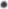 Прием детей с ОВЗ на обучение в Школу проводится на принципах равных условий приема для всех поступающих, за исключением лиц, которым предоставлены особые права (преимущества) при приеме на обучение (статья 55 ФЗ-273).При поступлении в школу для создания необходимых условий при проведении вступительных испытаний и специальных образовательных условий для его обучения в дальнейшем, а также для реализации преимущественного права ребенка при приеме в Школу, родители (законные представители) ребенка с ОВЗ должны в течение пяти рабочих дней с даты подачи заявления через Портал или на бумажном носителе, предоставить дополнительно заключение и рекомендации психолого-медико-педагогической комиссии (ПМПК).Преимущественное право при приеме на обучение по предпрофессиональным и общеразвивающим общеобразовательным программам возникает после успешного прохождения ребенком отбора, подтверждающего наличие у него творческих способностей и физических данных, необходимых для освоения соответствующих программ.Дети с ограниченными возможностями здоровья (ОВЗ) проходят вступительные тестирования, требующие наличия у поступающих определенных творческих способностей, в составе и порядке, определенном Правилами приема и Положением об организации отбора в Школу, с учетом, при необходимости, особенностей психофизического развития, индивидуальных возможностей и состояния здоровья таких поступающих.Приём лиц с ограниченными возможностями здоровья (ОВЗ) осуществляется при предоставлении медицинского заключения об отсутствии противопоказаний для обучения по выбранной дополнительной образовательной программе.При проведении вступительных отборов обеспечивается соблюдение следующих требований:- вступительный отбор проводится в одной аудитории совместно с поступающими, не имеющими ограниченных возможностей здоровья, если это не создает трудностей для поступающих при его сдаче вступительного отбора;- тестирования, определяющие наличие у поступающих определенных творческих способностей, проводятся индивидуально;- возможно присутствие родителей (законных представителей), оказывающих поступающим необходимую помощь с учетом их индивидуальных особенностей.Дополнительно при проведении вступительных тестирований обеспечивается соблюдение и других требований в зависимости от индивидуальных особенностей поступающих с ограниченными возможностями здоровья.Содержание образования и условия организации обучения и воспитания обучающихся с ограниченными возможностями здоровья могут определяться адаптированной образовательной программой. Адаптированная образовательная программа разрабатывается Школой на основании заключения ПМПК и утверждается руководителем образовательной организации. Дети с ОВЗ принимаются на обучение по адаптированной дополнительной общеобразовательной программе только с письменного согласия родителей (законных представителей) и на основании рекомендаций психолого-медико-педагогической комиссии (ПМПК) (пункт 3 ст.55 ФЗ-273) с определением образовательного маршрута для инклюзии его в образовательную среду.Материально-технические условия должны обеспечивать возможность беспрепятственного доступа поступающих в аудитории, туалетные и другие помещения, а также их пребывание в указанных помещениях.Занятия могут проводится в присутствии родителей (законных представителей.Приложение № 5к Правилам приема в МБУ ДО «ДМШ № 13»Примерное количество мест (контрольные цифры) для приема детей в первый класс на дополнительные предпрофессиональные общеобразовательные программы в области искусствза счет бюджетных ассигнований:Фортепиано 8лет (с 6,5 до 9 лет включительно) 12Струнные инструменты 8лет (с 6,5 до 9 лет включительно) 4Духовые и ударные инструменты 8лет  (с 6,5 до 9 лет) 5лет (с 10 до 12 лет) 8Народные инструменты 8лет (с 6,5 до 9 лет включительно) 5лет (с 10 до 12 лет)  20Хоровое пение в МАОУ «Школа № 176» 8лет (с 6,5 до 9 лет включительно) количество мест будет известно в конце августаКоличество мест для приема детей в первый класс по общеразвивающим программам со сроком обучения 4 года и 7 летза счет бюджетных ассигнований: Эстрадный вокал 7лет (с 6,5 до 9 лет включительно) 4 года (с 10 до 12 лет) 6Народный вокал 7лет (с 6,5 до 9 лет включительно) 10 Класс профориентации (по решению педсовета) 2-3Контрольные цифры приема корректируются во время проведения дополнительного набора в конце августа.Приложение №6к Правилам приема в МБУ ДО «ДМШ № 13»  Директору МБУ ДО «ДМШ № 13»г. Нижнего НовгородаЗайцеву В.Б.                                                                                        от_____________________________                                                                                            (ФИО родителя (законного представителя))                                                                         проживающего (ей) по адресу:                                                                                            _______________________________дом. тел.:______________________раб. тел.:______________________заявление.Прошу принять моего (мою) сына (дочь), (опекаемого (ую) мною)__________________________________________________________________(ФИО ребенка полностью)дата рождения (число, месяц, год)_____________________________________в  ________ класс на отделение_______________________________________по специальности___________________________________________________Сведения о родителях (законных представителях):Отец______________________________________________________________(ФИО полностью)Место работы, должность, телефон рабочий и мобильный___________________________________________________________________________________Мать______________________________________________________________(ФИО полностью)Место работы, должность, телефон рабочий и мобильный___________________________________________________________________________________Законный представитель_____________________________________________(ФИО полностью)Место работы, должность, телефон рабочий и мобильный___________________________________________________________________________________С Уставом школы, лицензией на право ведения образовательной деятельности, со свидетельством о государственной аккредитации, образовательными программами, реализуемыми школой, и другими документами, регламентирующими организацию образовательного процесса в школе, ознакомлены.Согласны на использование и обработку наших и нашего ребенка (опекаемого (ой)) персональных данных, в соответствии с Федеральным Законом РФ от 27 июля 2006 г. № 152-ФЗ «О персональных данных».Дата______________                                          Подпись____________________Приложение № 7к Правилам приема в МБУ ДО «ДМШ № 13»СОГЛАСИЕна обработку персональных данных родителя (законного представителя) и обучающегосяВ соответствии с федеральным законом от 27.07.2006 №152-ФЗ «О персональных данных», я,_________________________________________________________________________________________________________________________________________________________,                       фамилия, имя, отчество родителя (законного представителя)дата рождения: ________________________ ,зарегистрированный(ая) по адресу:__________________________________________________________________________________________________________________________________________________________,(индекс и адрес регистрации согласно паспорту)Паспорт серии_____№__________выдан____________________________________________________________________________________________________________________________________ дата выдачи ________________________ ,являясь родителем (законным представителем)____________________________________________________________________________________________________________________________________________,фамилия, имя, отчество ребенкадаю согласие на обработку своих персональных данных, персональных данных моего ребёнка (детей), муниципальному бюджетному учреждению дополнительного образования «Детская музыкальная школа №13» (МБУ ДО «ДМШ № 13»)  города Нижнего Новгорода  (ОГРН 1025202404072, ИНН 5257017703), расположенному по адресу: 603033, г. Нижний Новгород, ул. Движенцев, д. 7, ссылка на страницу в сети Интернет (сайт) http://dmsh13.org.ru/, (далее-Оператор) в следующих целях:обеспечение соблюдения законов и иных нормативных правовых актов; обеспечение личной безопасности; контроль количества и качества образовательных услуг; обеспечение сохранности имущества; содействие учащимся в получении дополнительного образования и осуществления творческой деятельности; предоставление мер социальной поддержки; статистической обработки данных об обучении; обработки результатов проведения концертов, конкурсов, смотров и прочих сценических выступлений; формирования индивидуальных сведений учащегося.Для этих целей даю согласие на обработку следующих персональных данных:1.Сведения об учащемся:а) пол;б)  фамилия, имя, отчество;в) дата и место рождения; г) данные документа, позволяющие идентифицировать личность учащегося;д) адрес места жительства;е) домашний и мобильный телефон;ё) сведения о родителях (законных представителях);ж) сведения об учебном процессе в учреждении (в каком классе и по какой специальности обучается; из какого класса и по какой специальности выбыл, причины выбытия; успеваемость, в том числе результаты текущего контроля успеваемости, промежуточной и итоговой аттестации; данные о посещаемости уроков, причины отсутствия на уроках; сведения о поощрениях и о дисциплинарных наказаниях; расписание уроков; расписание звонков; содержание уроков; содержание домашних заданий; фамилии, имена, отчества преподавателей, ведущих обучение и т.п.);з) сведения об учебном процессе в общеобразовательной школе (в какой школе и в каком классе обучается, режим обучения в общеобразовательной школе, занятость в кружках, секциях, клубах и т.п.);и) сведения об участии в концертах, конкурсах, смотрах и прочих сценических выступлениях;данные о результатах участия в концертах, конкурсах, смотрах и прочих сценических выступлениях.к) сведения о социальных льготах;л) сведения о составе семьи;м) сведения о состоянии здоровья. 2.Сведения о родителях:а) фамилия, имя, отчество;б) данные документа, позволяющие идентифицировать личность родителей (законных представителей);в) адрес места жительства;г) номер домашнего (мобильного) телефона;д) сведения о составе семьи.В целях информационного обеспечения для формирования общедоступных источников персональных данных (энциклопедии, справочники, информации в СМИ, на сайте учреждения, в местах общего доступа (стенды и пр.) и т.д.) даю согласие  на фото- и видеосъёмку, размещение фотографий и  материалов видеосъемки с участием моего ребенка, фамилии, имени, отчества на сайте МБУ ДО «ДМШ № 13», а также обработку персональных данных моего ребёнка (детей), детей, находящихся под опекой (попечительством), входящих в следующий перечень общедоступных сведений:а) фамилия, имя, отчество;б) возраст;в) сведения о достижениях;г) сведения, содержащие информацию о номере домашнего телефона, мобильного телефона, личной электронной почте, месте нахождения (фактический адрес, адрес регистрации);в) иные сведения, специально предоставленные мной или преподавателем для размещения в общедоступных источниках персональных данных.Я уведомлен и понимаю, что под обработкой персональных данных подразумеваются действия (операции), включая сбор, систематизацию, накопление, хранение, уточнение (обновление, изменение), использование, распространение (в том числе передачу), обезличивание, блокирование,уничтожение персональных данных (ФЗ-152).Способ обработки персональных данных: средства автоматизации или без использования таких средств.Настоящее согласие вступает в силу с момента его подписания и действует бессрочно.Я оставляю за собой право отозвать своё согласие посредством составления соответствующего письменного документа, который может быть направлен мной в адрес МБУ ДО «ДМШ №13» по почте заказным письмом с уведомлением о вручении либо вручён лично под расписку представителю МБУ ДО «ДМШ №13»._______________                ____________________________________________________           подпись                                                              расшифровка подписи (ФИО полностью)«____»___________20___ годаПриложение № 8к Правилам приема в МБУ ДО «ДМШ № 13»Cведения о работе приёмной комиссии и комиссий по индивидуальному отбору поступающих Приёмная комиссия и комиссии по индивидуальному отбору поступающих работают по графику в соответствии с приложением № 1 к настоящим Правилам приема в Школу. Состав комиссий утверждается приказом директора Школы непосредственно перед проведением вступительных прослушиваний, просмотров, показов и размещается на информационном стенде Школы для родителей (законных представителей) поступающих. Председателем приемной комиссии является директор Школы.Сведения о работе апелляционной комиссии Апелляционная комиссия работает с первого дня отбора поступающих по 30 июня ежедневно, кроме субботы и воскресенья, с 10-00 до 14-00 в канцелярии Школы. Комиссия формируется в количестве трех человек из числа работников Школы, не входящих в состав приемной комиссии, комиссий по индивидуальному отбору поступающих, утверждается приказом директора Школы непосредственно перед проведением вступительных прослушиваний, просмотров, показов и размещается на информационном стенде Школы для родителей (законных представителей) поступающих.Правила подачи и рассмотрения апелляций  по  результатам приемав МБУ ДО «ДМШ №13»1. Родители (законные представители) поступающих вправе подать письменное заявление об апелляции по процедуре и (или) результатам проведения индивидуального отбора (далее – апелляция) в апелляционную комиссию не позднее следующего рабочего дня после объявления результатов отбора поступающих.2. Апелляция рассматривается не позднее одного рабочего дня со дня ее подачи на заседании апелляционной комиссии, на которое приглашаются родители (законные представители) поступающих, не согласные с решением приемной комиссии. 3. Для рассмотрения апелляции секретарь приемной комиссии направляет в апелляционную комиссию протоколы заседания приемной комиссии и всю иную документацию, связанную с процедурой отбора, творческие работы поступающих (при их наличии).4. Апелляционная комиссия принимает решение о целесообразности или нецелесообразности повторного проведения отбора в отношении поступающего, родители (законные представители) которого подали апелляцию. Решение принимается большинством голосов членов апелляционной комиссии, участвующих в заседании, при обязательном присутствии председателя комиссии. При равном числе голосов председатель комиссии обладает правом решающего голоса.5. Решение апелляционной комиссии подписывается председателем данной комиссии и доводится до сведения подавших апелляцию родителей (законных представителей) под роспись в течение одного рабочего дня, следующего за днём принятия решения.6. На каждом заседании апелляционной комиссии ведется протокол.7. Повторное проведение индивидуального отбора поступающих проводится в течение трех рабочих дней со дня принятия апелляционной комиссией решения о целесообразности такого отбора в присутствии одного из членов апелляционной комиссии. Подача апелляции по процедуре проведения повторного индивидуального отбора поступающих не допускается.Наименование (направленность) образовательной программыНормативный срок освоенияДатаВремя № кабинетаФортепиано6,5 - 9 лет8 лет27.05.202428.05.202429.05.202430.05.202416.30-18.305 Струнные инструменты (скрипка)6,5 - 9 лет8 лет27.05.202428.05.202429.05.202430.05.202416.30-18.305 Народные инструменты (домра, балалайка, баян, аккордеон, гитара)6,5 - 9 лет10 – 12 лет8 лет5 лет27.05.202428.05.202429.05.202430.05.202416.30-18.305 Духовые и ударные инструменты (блок-флейта, флейта, труба тенор, саксофон, туба)6,5 - 9 лет10 – 12 лет8 лет5 лет27.05.202428.05.202429.05.202430.05.202416.30-18.305 Хоровое пение (на базе МАОУ «Школа № 176»)6,5 - 9 лет8 летначало сентября 2024 годаМАОУ «Школа № 176»Наименование (направленность) образовательной программыНормативный срок освоенияДатаВремя № кабинетаФортепиано4 года27.05.202428.05.202429.05.202430.05.202416.30-18.305Скрипка4 года27.05.202428.05.202429.05.202430.05.202416.30-18.305Баян4 года27.05.202428.05.202429.05.202430.05.202416.30-18.305Аккордеон4 года27.05.202428.05.202429.05.202430.05.202416.30-18.305Гитара4 года27.05.202428.05.202429.05.202430.05.202416.30-18.305Домра4 года27.05.202428.05.202429.05.202430.05.202416.30-18.305Балалайка4 года27.05.202428.05.202429.05.202430.05.202416.30-18.305Духовые инструменты4 года27.05.202428.05.202429.05.202430.05.202416.30-18.305Народный вокал (сольное пение)7 лет27.05.202428.05.202429.05.202430.05.2024м16.30-18.305Эстрадное пение4 года, 7 лет27.05.202428.05.202429.05.202430.05.202416.30-18.3051Проверка звуковысотного и гармонического музыкального слуха • Пение на нейтральный слог отдельно взятых звуков вместе с фортепиано (в диапазоне голоса ребенка) • Педагог играет интервалы, аккорды, после чего экзаменуемый определяет количество звуков в созвучии. Пение наиболее ярко звучащего звука в интервале или аккорде2Проверка музыкальной памяти: • Педагог играет мелодию, состоящую из 2-4 тактов. В размере 2/4, 3/4, по ритму мелодии простые, состоят из четвертей, восьмых и половинных. Мелодия играется два раза. Ребенок должен ее запомнить и спеть, или подобрать на фортепиано. • Исполнить попевки со словами (по выбору экзаменатора).• Найти прозвучавший звук на клавиатуре3Проверка музыкального ритма • Простукивание или проговаривание простых, но ритмически ярких ритмических рисунков (шестнадцатые, пунктирный ритм, синкопа, триоль). Ритмический рисунок простукивается 1-2 раза, ребенок должен его повторить. • Движение под музыку (исполняются музыкальные отрывки со сменой двухдольности и трехдольности).4Проверка всех музыкальных данных и артистизма ребенка • Исполнение песни, выученной дома без сопровождения фортепиано. Песня должна быть исполнена выразительно, эмоционально, с настроением.